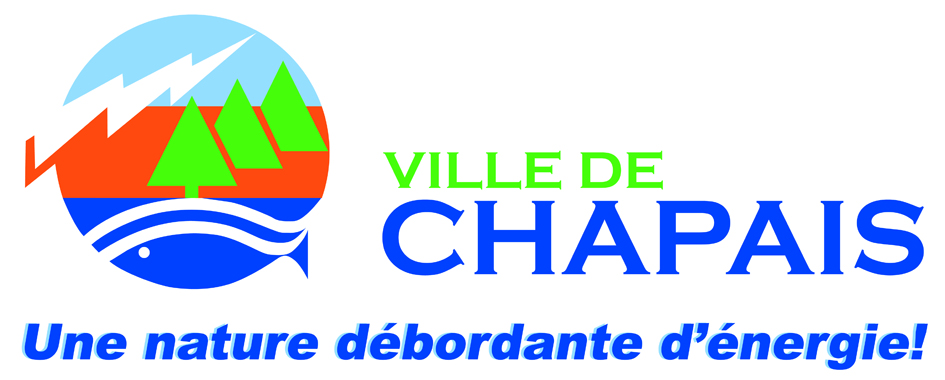 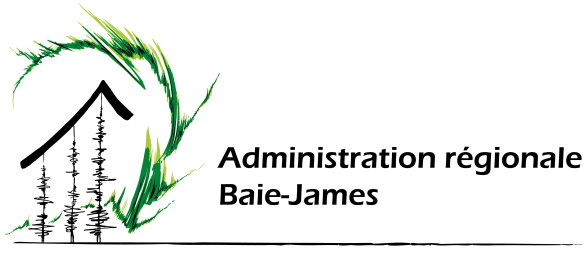 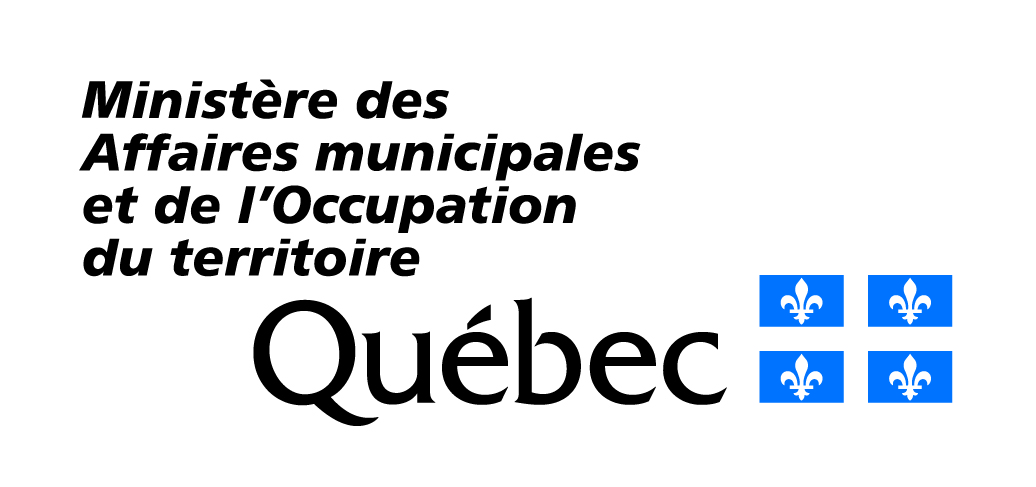 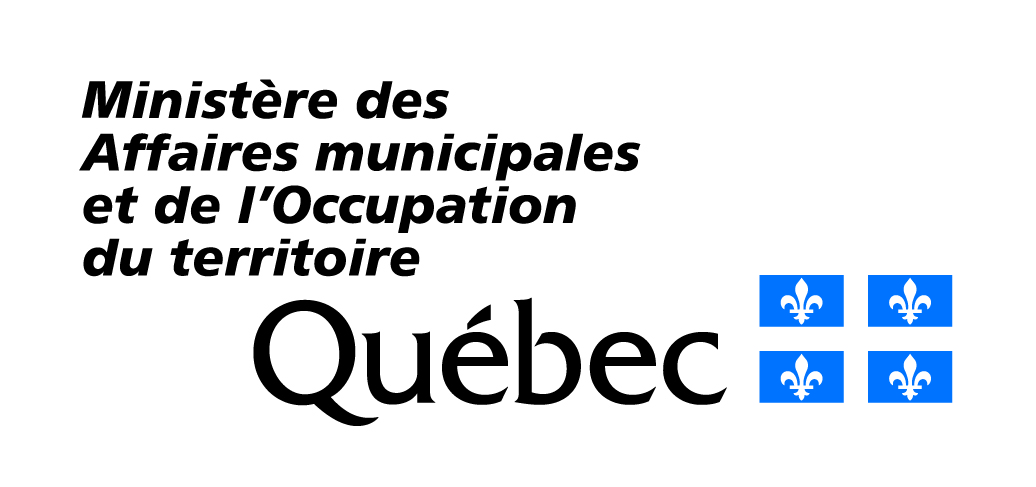 FORMULAIRE DE DEMANDE DE SUBVENTIONPacte rural 2014-2019Les agents de développement rural de votre municipalité ou localité sont à votre disposition pour répondre à toutes vos questions concernant une demande de subvention quant à un projet local. Il est recommandé de contacter les agents de développement rural avant de déposer une demande. Leurs coordonnées sont disponibles à l’Annexe 1 du présent formulaire.Dans le cadre d’un projet d’envergure régional, l’agente de développement à l’Administration régionale Baie-James (ARBJ) est disposée à répondre à toutes vos questions concernant le formulaire. N’hésitez pas à la contacter au 1 800 516-4111, poste 236. Il est possible que vous répondiez non à une ou des questions, il se peut également que des questions ne s’appliquent pas à votre projet. Si cela est le cas, vous n’avez qu’à le mentionner à l’endroit approprié dans le formulaire.Type d’organisme :	OSBL				Organisme du réseau de l’éducation	Coopérative 			Organisme du réseau de la santé et des services sociaux	Municipalité ou Localité		Autre :      Nom de l’organisation :      Adresse :      Mission de l’organisme :      Nom du responsable du projet :      Titre :      Téléphone :       Télécopieur :      Courriel :      Nom du président :      Téléphone :      Courriel :      Êtes-vous un organisme parrain pour ce projet? 	 Oui 	 NonNom de l’organisme parrainé :       Titre du projet :      Territoire(s) visé(s) par le projet? Cochez plus d’un au besoin : Chapais	 Chibougamau	 Lebel-sur-Quévillon	 Matagami  Radisson	 Valcanton	 Villebois	 Ensemble de la région jamésienneDate de début du projet :      Date de fin du projet :      Brève description du projet :      Quels contextes, situations ou problématiques sont visés par le projet? Dans le cas d’un projet régional, expliquez en quoi votre projet répond à un besoin territorial.Quel type de population est touché par ces contextes, situations ou problématiques?  Aînés		 Familles		 Hommes		 Femmes  Jeunes		 Nouveaux arrivants	 Ensemble de la population Autochtones		 Autre :      Décrivez cette population : Ces contextes, situations ou problématiques sont-ils vécus de façon différente par les hommes et les femmes? Si oui, le projet aura-t-il un impact sensiblement égal sur les hommes et sur les femmes? (voir Annexe 4) Expliquez :Votre projet répond à quelle(s) orientation(s) de la Politique nationale de la ruralité? Cochez plus d’un au besoin :	Promouvoir le renouvellement et l’intégration des populations	Favoriser la mise en valeur des ressources humaines, culturelles et physiques du territoire	Assurer la pérennité des communautés rurales	Maintenir un équilibre entre la qualité de vie, le cadre de vie, l’environnement naturel et les activités économiquesDe quelle(s) façon(s) répond-il à cette ou ces orientations? Précisez :Votre projet répond à quel(s) champ(s) d’orientation du Plan d’action de la Jamésie? Cochez plus d’un au besoin :	L’attraction, l’accueil et/ou la rétention des populations	L’animation du milieu par le soutien aux projets culturels, touristiques et de loisirs	La fierté et le sentiment d’appartenance 	L’accessibilité aux services (transport, logement collectif, services de proximité, etc.)De quelle(s) façon(s) répond-il à ce ou ces champs d’orientation? Précisez :Quels sont l’objectif principal et les sous-objectifs de votre projet? Quels résultats voulez-vous atteindre par la réalisation de ce projet? Par l’entremise de votre projet, quels changements peuvent être observés dans la communauté ou dans la région?Quels sont les indicateurs que vous utiliserez pour mesurer l’atteinte de vos objectifs (voir Annexe 2)?Quelle méthode comptez-vous utiliser pour mesurer l’impact de votre projet (voir Annexe 3)? Questionnaire	 Groupe de discussion	 Collecte de données Autre :      Comment allez-vous recueillir les informations nécessaires tout au long ou à la fin du projet pour en déterminer son impact?Avez-vous des partenaires dans le projet? Si oui, quels sont-ils et quelle implication s’agit-il? Oui		 NonL’apport de l’organisme et du milieu (20 %) :Si vous avez coché la case implication bénévole, veuillez compléter le tableau suivant :ATTENTION : La part de l’implication bénévole ne peut dépasser 10% du coût total du projet.Dépenses :     	     $     	     $     	     $     	     $     	     $     	     $     	     $     	     $     	     $     	     $     	     $     	     $     	     $Coût total :	     $Revenus :     	     $     	     $     	     $     	     $     	     $     	     $     	     $     	     $     	     $     	     $     	     $Apport de l’organisme et du milieu (en valeur pécuniaire) :     	     $     	     $Revenus totaux :	     $		Le formulaire dûment rempli.		Une résolution du conseil d’administration de l’organisme promoteur désignant la personne autorisée à agir et à signer au nom de l’organisme dans le dossier, le cas échéant (voir Annexe 4).		Une copie des lettres patentes ou de tout autre document constitutif officiel.		Une copie des états financiers de l’organisme de la dernière année.		Le rapport d’activités le plus récent de l’organisme.		Une confirmation de la participation du promoteur et des partenaires au projet. Exemples :une résolution du conseil d’administration prouvant la mise de fonds;une confirmation du financement acquis;des lettres d’engagement ou d’appui;dans le cas d’un projet à plusieurs partenaires, le protocole de fonctionnement du partenariat définissant les rôles et responsabilités;la résolution de tous les organismes partenaires stipulant leurs contributions au projet.		Tout autre document jugé essentiel par l’ARBJ à l’analyse de la demande.Je,      , représentant (e) dûment autorisé (e) par résolution du conseil d’administration de      , fais une demande officielle de subvention au montant de      $ au Pacte rural 2015-2016 de la ville de Chapais.En signant cette demande de subvention, le représentant autorise, pour et au nom de       (organisme), le Pacte rural de la ville de Chapais à donner et à recevoir de l’information quant au projet «       » avec les partenaires projetés ou potentiels, et ce, dans le but notamment d’analyser le dossier, de compléter de l’information, de confirmer la participation financière d’autres partenaires, etc.Je certifie que les renseignements contenus dans le présent formulaire et dans les documents annexés sont, à ma connaissance, complets et véridiques en tous points.Signature		DateVeuillez acheminer votre formulaire dûment complété à l’agent de développement rural de votre municipalité ou localité (voir coordonnées à l’Annexe 1).Dans le cadre d’un projet régional, veuillez faire parvenir le tout à l’Administration régionale Baie-James. ANNEXESANNEXE 1Coordonnées des agents de développement rural et de l’agente de développement de l’Administration régionale Baie-JamesPROJETS LOCAUXPour de plus amples renseignements ou pour acheminer une demande de subvention, veuillez communiquer avec l’agent(e) de développement rural responsable de votre municipalité ou localité, aux coordonnées suivantes :ChapaisMonsieur Mathieu PrévostAgent de développement ruralCorporation de développement économique de Chapais145, boulevard Springer, C. P. 128Chapais (Québec)  G0W 1H0Téléphone : 418 745-2511, poste 30230Courriel : mprevost@villedechapais.com ChibougamauMadame Krystal HotteAgente de développement ruralDéveloppement Chibougamau600, 3e RueChibougamau (Québec)  G8P 1P1Téléphone : 418 748-6060, poste 441Télécopieur : 418 748-4020Courriel : krystalhotte@developpementchibougamau.org Lebel-sur-QuévillonMadame Line RenaudAgenteSociété de développement économique de Lebel-sur-Quévillon555, place Quévillon, C. P. 670Lebel-sur-Quévillon (Québec) J0Y 1X0Téléphone : 819 755-4225Télécopieur : 819 755-4241Courriel : adjointe.sde@lebel-sur-quevillon.com MatagamiMonsieur Ibrahim LarréAgent de développement économiqueVille de Matagami195, boulevard Matagami, C. P. 160Matagami (Québec) J0Y 2A0Téléphone : 819 739-2541Télécopieur : 819 739-4278Courriel : ibrahim.larre@matagami.com Radisson Monsieur Robert GagnonAgente de développement Corporation de développement économique de Radisson129, avenue des Groseilliers, C. P. 250Radisson (Québec)  J0Y 2X0Téléphone : 819 638-8085Télécopieur : 819 638-8085Courriel : jardindunord@lino.com Villebois et ValcantonMadame Sylvie MaihotAgente de développement ruralCorporation de développement économique de Villebois-Val-Paradis-Beaucanton2709, boulevard du Curé-McDuff, bureau B
Beaucanton (Québec)  J0Z 1H0Téléphone : 819 941-2034Courriel : cdevvbj2@tlb.sympatico.ca PROJETS RÉGIONAUXPour tous renseignements concernant les projets régionaux, veuillez contacter l’agente de développement responsable du dossier, aux coordonnées suivantes :Madame Catherine LagacéAgente de développementAdministration régionale Baie-JamesTéléphone : 819 739-4111, poste 10236Sans frais : 1 800 516-4111, poste 10236Courriel : clagace@arbj.caLes demandes de subvention d’envergure régionale doivent être acheminées avec le formulaire à cet effet, ainsi que les pièces afférentes, à l’adresse suivante :Administration régionale Baie-JamesPacte rural 2014-2019110, boulevard Matagami, C. P. 850Matagami (Québec)  J0Y 2A0Courriel : clagace@arbj.caANNEXE 2Exemples non exhaustifs d’indicateurs de la qualité de vieLogement (décent et abordable)Satisfaction par rapport au logementNombre de pièces par personneCoût du logementPourcentage du revenu pour le logementRevenuRevenu net moyen par habitantPatrimoine financier net moyen par ménageRevenu moyen disponibleEmploiPopulation en âge de travailler qui occupe un emploiTaux de chômageNombre de personnes en âge de travailler et sans emploiRevenu moyenTaux de travailleurs à temps plein ou à temps partielTaux d’entreprises ayant une politique de conciliation travail-familleTaux d’entreprises ayant une politique d’équité et d’égalitéLien social ou qualité du réseau socialPourcentage de personne qui dit avoir aidé un inconnu dans le dernier moisPourcentage de personne qui dit connaître quelqu’un en cas de besoinNombre d’heures de bénévolat par semaineNombre d’actions discriminatoires rencontrées par semaine (sur une base sexiste, raciale, économique ou autre)Éducation :Taux de diplomation au secondaireTaux de diplomation au collégialTaux d’analphabétisme fonctionnelTaux de décrochage scolaireEnvironnementTaux de pollution atmosphériqueQualité de l’eauQualité du solTypes et nombre de commercesTypes et nombre de servicesNombre d’activités d’éducation à l’environnement dans les écolesQuantité de déchets annuelleQuantité de prélèvements dans la natureNombre d’espèces indigènes nuisiblesEngagement civiquePourcentage de population ayant confiance en l’autorité localeTaux d’électeurs-votantsTaux de participation par groupe d’âge aux élections municipalesNombre de consultations locales par annéeSanté :Espérance de vieTaux de dépendance à la drogueTaux de tabagismeTaux d’alcoolismeNombre de cas de maladies chroniques (cancer, etc.)Causes de décèsNombre d’heures d’activité physique par semaineNombre de consommations de fruits et de légumes par jourTaux d’obésitéAccès à des aliments de qualités (prix raisonnable et disponibilité)Taux de suicideTaux de personnes ayant des problèmes de santé mentaleSatisfaction envers la vieNiveau de satisfaction global sur les servicesNombre d’expériences positives dans une journéeNombre d’heures consacrées à une activité qui vous tient à cœurSécurité :Taux d’agression ou de volTaux d’homicideTaux de violence conjugaleQualité du sentiment de sécurité dans la rue (la nuit) (enfants, femmes, aînés)Équilibre travail-vieNombre d’heures consacrées à des activités non rémunérées (ménage, lavage, repas, etc.)Temps consacré aux loisirs et à soi par semaineNombre d’heures travaillées par semaineTaux de personnes fonctionnant avec des horaires contraignantsTaux d’attente pour une place en service de gardeANNEXE 3Objectifs et évaluation du projetEn premier lieu, il est important de bien définir l’objectif du projet. Pour ce faire, décrivez la problématique et apportez-lui des solutions concrètes. Déterminez ensuite celles choisies et détaillez-les afin qu’elles deviennent vos objectifs N’oubliez pas que ces derniers doivent être précis et mesurables.Problématique  Solution  ObjectifIl existe des moyens pour connaître l’impact de votre projet. Il est important d’évaluer les résultats obtenus par rapport aux objectifs de départ et de cibler quels seraient les points à améliorer si c’était à refaire. Quelques moyens vous sont donnés ci-dessous.Le questionnaire peut être un bon outil afin de mesurer l’impact d’un projet. Par exemple, pour mesurer l’effet d’une formation sur le stress, vous pouvez faire remplir un questionnaire aux participants avant la formation afin de connaître leur niveau de stress et leurs façons de le gérer. Ensuite, quelques semaines après la formation, vous faites remplir le même questionnaire aux participants. Une comparaison des résultats vous permettra de savoir si les gens ont retenu et intégré dans leur quotidien ce qu’ils ont appris lors de la formation.Un groupe de discussion est un type d’entretien de groupe composé de personnes concernées par le projet. On cherche à obtenir des informations relatives à leurs opinions, attitudes et expériences ou encore à expliciter leurs attentes. Le groupe de discussion est comme un questionnaire oral où plusieurs personnes répondent en même temps. La force du groupe de discussion réside dans la dynamique qui s’installe dans le groupe. De plus, la tenue de groupes de discussion permet le recueil d’informations qualitatives plus précises et plus développées, comparativement au questionnaire.Vous pouvez également effectuer une collecte de données et en effectuer une analyse comparative. Par exemple, vous pouvez comptabiliser des données telles que l’achalandage avant et après un projet afin de voir si ce dernier a réussi à faire augmenter cette donnée si cela était un des objectifs du projet.Peu importe les moyens que vous utiliserez, il sera important de prévoir une analyse différenciée selon les sexes afin de vous éclairer sur les impacts sur les hommes et les femmes.ANNEXE 4Analyse différenciée selon les sexes (ADS)L’analyse différenciée selon les sexes (ADS) est un processus d’analyse favorisant l’atteinte de l’égalité entre les femmes et les hommes.L’ADS discerne de façon préventive les effets distincts sur les femmes et les hommes que pourra avoir l’adoption d’un projet destiné aux citoyennes et aux citoyens, et ce, sur la base des réalités et des besoins différenciés des femmes et des hommes. L’ADS s’effectue au cours des différentes étapes du projet : l’élaboration, la mise en œuvre, l’évaluation et le suivi.Dans certaines situations, l’ADS mènera à l’offre de mesures différentes aux femmes et aux hommes en vue de réduire les inégalités. Sa finalité est d’atteindre une égalité de fait.Effectuer une analyse différenciée selon les sexes consiste à recueillir des données telles que le sexe des participants, le groupe d’âge, la situation familiale, le revenu, etc. Cette collecte de données permet d’en connaître davantage sur les utilisateurs des services afin de mieux répondre à leurs besoins.Exemples :En effectuant une collecte de données tenant en compte l’ADS, vous vous rendez compte que les utilisateurs de la popote roulante sont majoritairement des femmes monoparentales avec enfants en bas âge. Afin de bien répondre aux besoins des femmes et de leur offrir un petit répit, vous verrez peut-être à mettre une aire de jeux dans vos locaux.Après une analyse différenciée selon les sexes, on pourrait se rendre compte que les décrocheurs sont de jeunes hommes âgés de 15 à 18 ans provenant de milieux défavorisés qui cherchent à aller sur le marché du travail pour subvenir aux besoins de leur famille. Une fois que nous avons ces données en main, il est plus facile de chercher des solutions au problème du décrochage. Dans le cas où les décrocheurs avaient été de jeunes mères, les actions à poser auraient été différentes. En conclusion, effectuer une analyse différenciée selon les sexes peut apporter des données qui sont très pertinentes à la réalisation d’un projet et peuvent jouer un rôle majeur dans la réussite de ce dernier.Pour en savoir davantage sur l’ADS, consultez le site Internet suivant : http://www.scf.gouv.qc.ca/fileadmin/publications/ADS/ads_guide2007-10.pdfPour avoir accès à des statistiques, vous pouvez consulter les liens suivants :http://www.csf.gouv.qc.ca/modules/AMS/article.php?storyid=63http://ccfbj.com/http://www.centrersa.qc.ca/http://www.mess.gouv.qc.ca/statistiques/ANNEXE 5Exemple de résolution du conseil d’administrationEXTRAIT    DU    PROCÈS-VERBAL   D’UNE  SÉANCE   DU    CONSEIL   D’ADMINISTRATIONDE 	, TENUE LE 	,	(organisme)	(date)À 		, À 				.	  (heure)	(ville)RÉSOLUTION : 						(numéro de résolution)RÉSOLUTION AUTORISANT 				       À DEMANDER UNE SUBVENTION,		(organisme)AU PACTE RURAL DE LA VILLE DE CHAPAIS, POUR LE PROJET			 .	(nom du projet)Sur proposition de 				, dûment appuyée par 				 .	(proposeur)	(appuyeur)Il est résolu :D’AUTORISER 				   , 			     , à faire une demande	(prénom, nom)	(titre)Au Pacte rural de Chapais, dans le cadre du projet 				 .	(nom du projet)D’AUTORISER 				   , 			     ,  à signer,  pour et au	(prénom, nom)	(titre)nom de 						            , le protocole d’entente et tous les 	(organisme)documents relatifs au projet 					 .	(nom du projet)D’AUTORISER le Pacte rural de Chapais à donner et à recevoir de l’information quant au projet 						             , avec les partenaires projetés ou 	(nom du projet)potentiels, dans le but notamment d’analyser le dossier, de compléter de l’information, de confirmer la participation financière d’autres partenaires, etc.Copie certifiée conforme,À 					, ce 				SignaturePrénom, nomTitreRenseignements sur l’organisationRenseignements sur le projetPartenaires impliquésParticipation financièrePrêt de salle ou d’équipementRessources humainesAutre(précisez)Participation financièrePrêt de salle ou d’équipementImplication bénévoleContribution du milieuAutre(précisez)Fiche de compilation du travail bénévoleFiche de compilation du travail bénévoleFiche de compilation du travail bénévoleFiche de compilation du travail bénévoleFiche de compilation du travail bénévoleDate ou période :      Date ou période :      Date ou période :      Date ou période :      Date ou période :      Type de travailÉquivalent salaire horaireNombre d’heuresNombre de bénévoleSous-total     $     $     $     $     $Total     $Calendrier de réalisationDescription des activités prévues et échéancier :Budget prévisionnelDocuments à fournirSignature